Witam Was serdecznie i cieplutko pozdrawiam!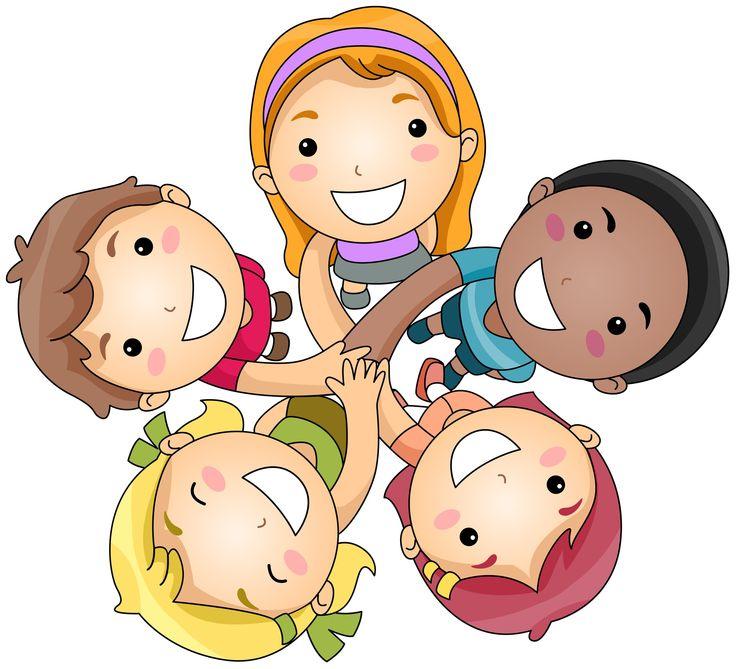 PROPOZYCJE ZADAŃ DO WYKONANIATydzień 01-05 czerwca 2020 r.                                             Tematyka tygodnia: NIBY TACY SAMI, A JEDNAK INNI. Drogie Dzieci, w tym tygodniu porozmawiamy o dzieciach z różnych krajów oraz o emocjach, jakie nam często towarzyszą. Na początek zapraszam Cię do obejrzenia filmiku pt. My Dzieci Świata: https://www.youtube.com/watch?v=zl_dYe03Yx0 Posłuchaj naszej piosenki tygodnia Dziwni goście: https://www.youtube.com/watch?v=Mq5LVKj8pXQI. Przyszła do mnie dziś pani Złość.Krzyczy, że całego świata ma już dość!Nogą głośno tupie i pięści pokazuje,brzydkie miny stroi. O! O! O!A za chwilę wszedł wielki Śmiechi za brzuch się gruby trzyma, ech, ech, ech!Tak się głośno śmieje, że łzy ze śmiechu leje,i żartuje sobie: he, he, he!Ref.: E e e emocje, tacy dziwni goście,złoszczą, śmieszą, smucą, straszą nas.Czy jest na to czas i pora, czy nie czas.E e e emocje, czasem ich wyproście.Bo i tak powrócą w inny czas,jeszcze raz i jeszcze raz, i jeszcze raz.II. Potem Smutek wpadł, tutaj siadł,łzy mu kapią z mokrych oczu: kap, kap, kap.Nic go nie ucieszy i nikt go nie pocieszy.Smutku, przestań płakać, tak, tak, tak!A na koniec: ciach! Wskoczył Strach!Trochę boi się wszystkiego, ach, ach, ach!Wielkie zrobił oczy i jak tu nie podskoczy!Idź już, Strachu, sobie: sio, sio, sio!Ref.: E e e emocje…− Co oznacza słowo: emocje?− O jakich emocjach jest mowa w piosence?− Jakie emocje nas „odwiedzają”? Co się wtedy dzieje?Zabawa orientacyjno-porządkowa Dzieci – na spacer. Dzieci – do domu:Na początku wyznaczamy dowolne miejsce w pokoju – dom. Na hasło rodzica: Dzieci – na spacer – dziecko biega swobodnie, a na zawołanie: Dzieci – do domu – jak najszybciej i jak najciszej zajmuje miejsce w swoim domu, przybierając pozycję określoną przez rodzica, np. siadając skrzyżnie. Po pewnej chwili, gdy rodzic ponownie woła: Dzieci – na spacer, dziecko wybiega ze swojego domu i w zależności od tego, jakie polecenie wydał rodzic, maszeruje, biega na palcach, podskakuje itd.A teraz posłuchaj wiersza Jolanty Kucharczyk Moje uczucia:Żal mi minionych wakacji, urodzin, które już były,i tego, że odwiedziny babci już się skończyły.Smutno, że tata wyjechał, mama tak mało ma czasu,i złość mnie bierze, że brat mój robi tak dużo hałasu.Tu, w moim sercu, mieszkają uczucia: miłość, radość i smutek.Czasem jestem tak bardzo szczęśliwy, lecz czasem także się smucę.W kieszonce kasztan na szczęście o tym wciąż przypomina,że wszystko, co jest tak smutne, kiedyś z czasem przemija.Zobacz, już się uśmiechasz, bo znowu będą wakacje,tata niedługo już wróci, z mamą pójdziesz na spacer.Po burzy zawsze jest tęcza, po deszczu słońce znów świeci,po chwilach trudnych i smutnych znowu szczęśliwe są dzieci.Spróbuj teraz odpowiedzieć na poniższe pytania:− Co mieszka w sercu?− Czy zawsze jest nam wesoło?− Kiedy się złościmy? (Kiedy ktoś lub coś nie pozwala robić tego, co chcemy albo dostać tego, czego potrzebujemy, gdy ktoś chce nam wyrządzić krzywdę).− Kiedy się smucimy? (Gdy żegnamy się z tym, co straciliśmy albo gdy godzimy się z tym, że niektórych rzeczy nie będziemy mieć).− Kiedy się boimy? (Gdy czujemy zagrożenie, strach chroni nas przed nim, bo każe nam krzyczeć, uciekać, chować się lub walczyć).− Kiedy się cieszymy? (Różne osoby cieszą inne rzeczy, zdarzenia).− Kiedy się wstydzimy? (Gdy różnimy się czymś od innych i oni dają nam to odczuć; gdy nie spełniamy czyichś oczekiwań, nadziei, gdy przyłapano nas na czymś niewłaściwym).− Kiedy zazdrościmy? (Gdy nie mamy tego, co mają inni – pojawia się wtedy w nas złość lub smutek, możemy czuć jedno i drugie).Uczucia, emocje są czymś normalnym, naturalnym, co zawsze towarzyszy ludziom – dorosłym i dzieciom. Ale należy pamiętać o tym, że po burzy zawsze jest tęcza, po deszczu słońce znowu świeci, po chwilach trudnych i smutnych znowu szczęśliwe są dzieci.Co jest cięższe, a co lżejsze? – zabawy z zastosowaniem wagi szalkowej Potrzebne będą różne przedmioty, np.: klocki, piłeczki, lalki, misie, tworzywo przyrodnicze, waga szalkowa lub zrobiona z wieszaka – instrukcja w filmiku: https://www.youtube.com/watch?v=h2LGXt0f014 Następnie spróbuj porównać masę wybranych przedmiotów i określ, co jest cięższe, a co jest lżejsze.Zabawa ruchowa Waga:Dziecko i rodzic stają naprzeciwko siebie. Podają sobie ręce i naprzemiennie wykonują przysiady.Wykonaj zadania w kartach pracy cz. 4, s. 54−59 (fioletowa książeczka).Posłuchaj opowiadania Agaty Widzowskiej Piłka dla wszystkich:Niepełnosprawny Franek z grupy Ady często śnił o tym, że gra w piłkę nożną. W snach nie siedział na wózku inwalidzkim, tylko biegał po boisku najszybciej z całej drużyny i strzelał najwięcej goli.– Brawo, Franek! – krzyczeli kibice.– To najlepszy zawodnik! – rozlegały się głosy.Jednak gdy szczęśliwy i dumny Franek otwierał oczy, od razu uświadamiał sobie, że to był tylko sen, a on nigdy nie zostanie piłkarzem. Patrzył na swoje nogi, którymi nie mógł poruszać, i robiło mu się wtedy bardzo smutno. Ada przyjaźniła się z Frankiem i bardzo lubiła się z nim bawić. Pewnego dnia zauważyła, że chłopiec jest wyjątkowo radosny. Miał roześmiane oczy i wesoło pomachał do niej, gdy tylko pojawiła się w sali. Dziewczynka była ogromnie ciekawa, co jest tego przyczyną. Może dostał długo oczekiwany bilet do teatru? A może spełniło się jego marzenie o jeździe na koniu?– Cześć! Nie uwierzysz, co się stało! – powiedział Franek, gdy Ada usiadła przy nim na dywanie.– Opowiedz.– W sobotę pojechałem z moim starszym kuzynem na mecz piłki nożnej. Grały drużynyz dwóch różnych szkół. Byłem bardzo blisko i mogłem obserwować każdy ruch zawodników!– To świetnie. Ja nie przepadam za oglądaniem meczu, ale cieszę się, że ci się podobało – odpowiedziała Ada.– Mój kuzyn podwiózł mnie do ławki, na której siedzieli zawodnicy rezerwowi. I całe szczęście, bo bramkarz skręcił nogę w kostce i trzeba go było zastąpić. Wyobraź sobie, że nagle ktoś kopnął piłkę, a ja ją złapałem!– Ojej! Zostałeś bramkarzem?– Nie. Po prostu piłka wypadła poza boisko i leciała prosto na mnie. Chwyciłem ją i rzuciłem z powrotem jednemu z napastników.– Brawo!– A wtedy on na mnie nakrzyczał…– Jak to nakrzyczał? Powinien ci podziękować – zdziwiła się Ada.– Niestety, nie. Powiedział, żebym się stamtąd wynosił, bo tylko przeszkadzam. A jego koledzy się śmiali i słyszałem, jak mówią o mnie „krasnal na wózku”.– Prawdziwi sportowcy się tak nie zachowują! – zezłościła się Ada.– Jeden z nich zaczął pokracznie chodzić i wskazywał na mnie palcem, a potem wszyscy śmiali się z moich butów. Chciałbym chodzić, nawet taki wykrzywiony, a ja przecież nie mogę chodzić wcale… Pomyślałem, że piłka jest nie dla mnie.– Myślałam, że opowiesz mi o czymś wesołym. Jak cię zobaczyłam, wyglądałeś na szczęśliwego, a ta historia jest smutna – stwierdziła Ada.– Bo jeszcze wszystkiego ci nie opowiedziałem! – uśmiechnął się Franek. – Potem wydarzyło się coś wspaniałego!Ada była bardzo ciekawa, a Franek opowiadał dalej:– Mój kuzyn bardzo się zdenerwował i zdecydował, że zabierze mnie z tego boiska, chociaż mecz rozgrywał się dalej. Kiedy odjeżdżałem, usłyszałem dźwięk gwizdka. Kapitan drużyny przerwał mecz i zwołał wszystkich zawodników. Nie słyszałem, co do nich mówił, ale po chwili dogonił nas, a za nim przybiegła reszta drużyny. Powiedział do mnie tak: „Jako kapitan Niebieskich chciałem cię przeprosić za zachowanie moich kolegów. Oni zresztą zrobią to sami”. I wtedy każdy z piłkarzy podszedł do mnie i podał mi rękę. Widziałem, że było im wstyd. Zapytali, jak mam na imię i co mi właściwie dolega.– To dobrze, bo już chciałam się wybrać z Olkiem na to boisko i im dokopać! – powiedziała stanowczo Ada.– Chciałaś ich zbić? – spytał zaskoczony Franek.– Nie, dokopać im kilka goli. Jak się zdenerwuję, to potrafię kopnąć tak mocno jak stąd do Krakowa!– To szkoda, że cię tam nie było – zaśmiał się chłopiec.Franek opowiedział Adzie ciąg dalszy tej historii. Zawodnicy dowiedzieli się, że chłopiec doskonale zna zasady gry w piłkę nożną, bo razem z tatą ogląda każdy ważny mecz. Zaproponowali Frankowi, żeby został sędzią, dali mu gwizdek i posadzili na honorowym miejscu, z którego miał świetny widok na całe boisko. Od tej chwili chłopiec bacznie obserwował grę, dawał sygnały zawodnikom, a nawet zadecydował o jednym rzucie karnym. Okazało się, że jest bardzo dobrym i uważnym sędzią i nikt nie powiedział o nim „sędzia kalosz”, czyli taki, który się nie zna na grze i ciągle się myli.– I wiesz, co mi powiedzieli na pożegnanie? – zakończył opowieść Franek. – Powiedzieli, że skoro mam niesprawne nogi i nie mogę grać w piłkę nożną, to przecież mam sprawne ręce i mogę grać w koszykówkę. Mój tata dowiedział się, kto prowadzi drużynę koszykarską dla zawodników na wózkach, i od jutra zaczynam treningi. A ja myślałem, że piłka jest nie dla mnie.– Piłka jest dla wszystkich! – powiedziała Ada. – Zobaczysz, kiedyś przyjdę na mecz koszykówki. Ty będziesz najlepszym koszykarzem, a ja będę piszczała najgłośniej ze wszystkich kibiców.Obejrzyj ilustracje w książce (strona 82-83) i spróbuj samodzielnie lub z pomocą rodzica przeczytać tekst znajdujący się pod nimi, a następnie odpowiedz na pytania:https://flipbooki.mac.pl/przedszkole/npoia-bbplus-ks/mobile/index.html− Co śniło się Frankowi?− O czym opowiadał Adzie?− Jak zachowywali się chłopcy?− Co zrobił ich kapitan?− Kim został Franek na meczu?− Co powiedzieli chłopcy Frankowi na pożegnanie?− Co będzie ćwiczył Franek?− Jak oceniacie zachowanie chłopców na początku, a jak potem, po rozmowie z kapitanem?Tolerancja oznacza cierpliwość i wyrozumiałość dla odmienności. Jest poszanowaniem cudzych uczuć, poglądów, upodobań, wierzeń, obyczajów i postępowania, choćby były całkowicie odmienne od własnych albo zupełnie z nimi sprzeczne. Współcześnie rozumiana tolerancja to szacunek dla wolności innych ludzi, ich myśli i opinii oraz sposobu życia.− Czy chłopcy byli tolerancyjni?− Czy znacie inne przypadki braku tolerancji? (Wyśmiewanie się z ludzi o innym kolorze skóry, innego wyznania…).− Czy należy wyśmiewać się z kogoś, dlatego że jest gruby, jeździ na wózku…?Czas na gimnastykę: https://www.youtube.com/watch?v=2BQCcIjudZ8 Wykonaj papierowe, paluszkowe pacynki:Potrzebne będą: karta I z wyprawki plastycznej, klej, nożyczki.Wycinamy pacynki i sklejamy je. Określamy, jakie emocje są przedstawione na buziach Olka i Ady. Na koniec utrwalimy sobie jeszcze nazwy miesięcy oraz dni tygodnia. W miejscach oznaczonych * spróbuj powtarzać za rodzicem – na jednym wydechu – nazwy miesięcy oraz dni tygodnia.Ewa Małgorzata Skorek Nazwy miesięcy:Jakie miesiącew roku mamy?Czy wszystkie nazwymiesięcy znamy?Komu nie sprawitrudu zadanie,niech rozpoczynaich wyliczanie.Powietrza dużobuzia nabierai na wydechunazwy wymienia:− styczeń, luty, marzec, kwiecień, maj, czerwiec, lipiec, sierpień, wrzesień, październik, listopad, grudzień. *Jeśli za trudnebyło zadanie,ćwicz dalej z namito wyliczanie:− styczeń, luty, marzec, kwiecień, maj, czerwiec, lipiec, sierpień, wrzesień, październik, listopad, grudzień. *Ewa Małgorzata Skorek Dni tygodnia:Jakie nazwy dnitygodnia znamy?Czy wszystkie nazwydni pamiętamy?Jeśli ktoś lubitakie zadania,niech się zabierado wyliczania.Powietrza dużobuzią nabierai na wydechuniech dni wymienia:− poniedziałek, wtorek, środa, czwartek, piątek, sobota, niedziela.*Jeśli za trudnebyło zadanie,ćwicz dalej z namito wyliczanie.− Poniedziałek, wtorek, środa, czwartek, piątek, sobota, niedziela.*Pierwszy czerwca dzień radosnykwitną kwiatki, słońce świeci...W dniu tak pięknym i wspaniałymżyczę Tobie sercem całymmoc uśmiechu i radości,szczęścia, zdrowia, pomyślności.Niech smutek zniknie w górskim potoku,by radość kwitła jak róża co roku.By na Twej twarzy promyczek słońca,nigdy nie zniknął i trwał bez końca.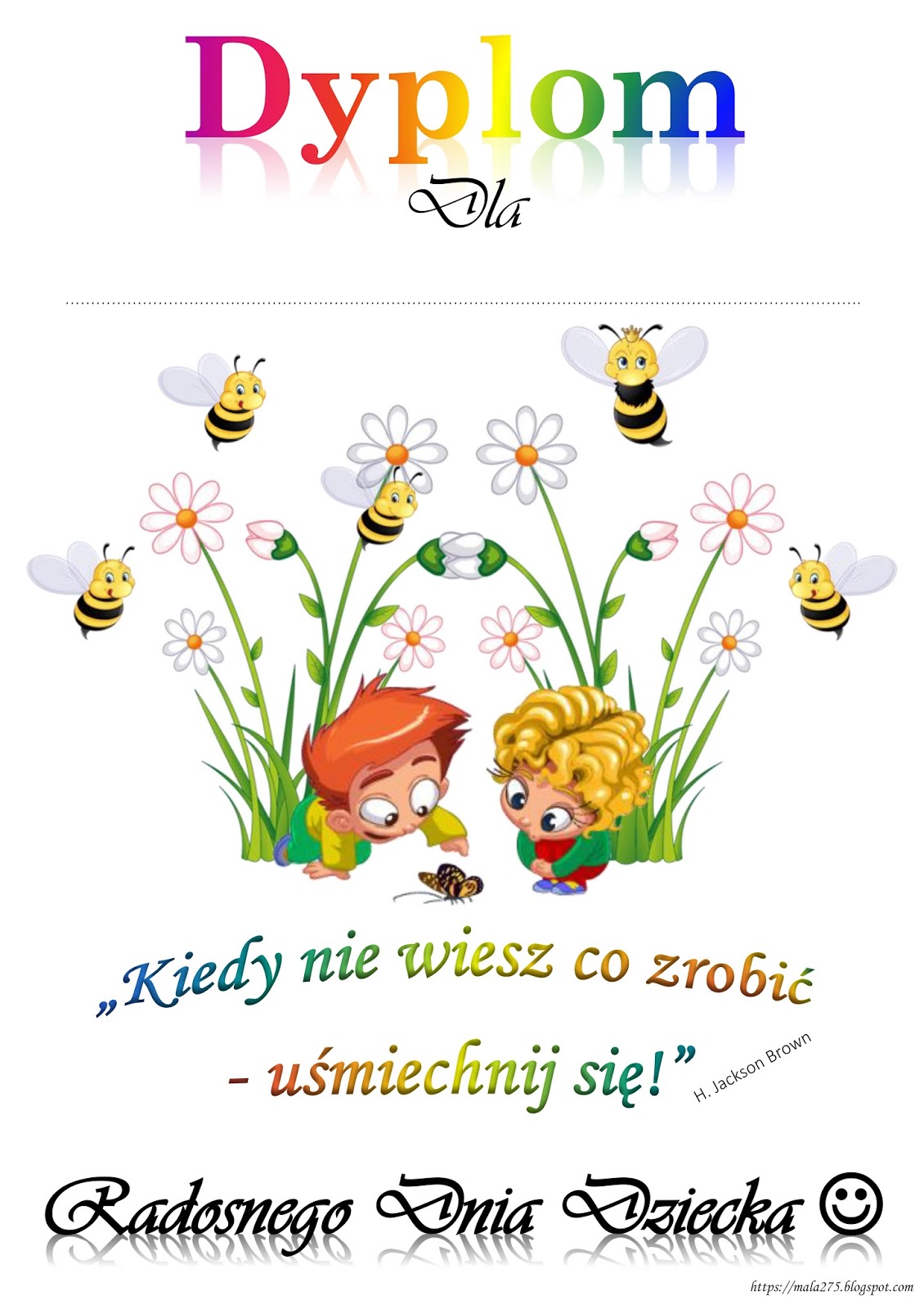 